Refer to the Handbook and application instructions for the Part 70 Manufacturing General Permit for form instructions.If you already hold a permit, include a copy of the AQ SI details report labeled “Emission Units 1,” showing any necessary edits and with all missing (“null”) information filled in. Additional non-fiberglass spraying/coating equipment can be added below. 1)	Fill in a column in the table below for each non-fiberglass spray/coating booth. Form MG-05F Emission Source Association must also be submitted whenever this form is required.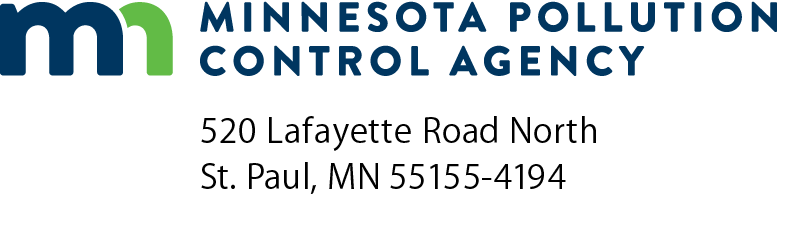 MG-05B6Part 70 Manufacturing General Permit emission unit information for booths: spraying/coating (non fiberglassing)Air Quality Permit ProgramDoc Type: Permit Applicationa)	AQ Facility ID number:a)	AQ Facility ID number:b)  Agency Interest ID number:c)	Facility name:1a) Emission Unit ID number1b) Emission unit typeSpray boothSpray boothSpray boothSpray booth1c) Emission unit operator’s description1d) Manufacturer1e) Model number1f) Max design capacity      Units:      /       Units:      /       Units:      /       Units:      / 1g) Commence construction date (mm/dd/yyyy) to be determined to be determined to be determined to be determined1h) Initial startup date (mm/dd/yyyy) to be determined to be determined to be determined to be determined1i) Modification or reconstructed date (mm/dd/yyyy)1j) Firing methodNANANANA1k) Engine useNANANANA1l) Engine displacementNA NA NA NA 1m) SIC code1n) Status1o) Removal date (mm/dd/yyyy)